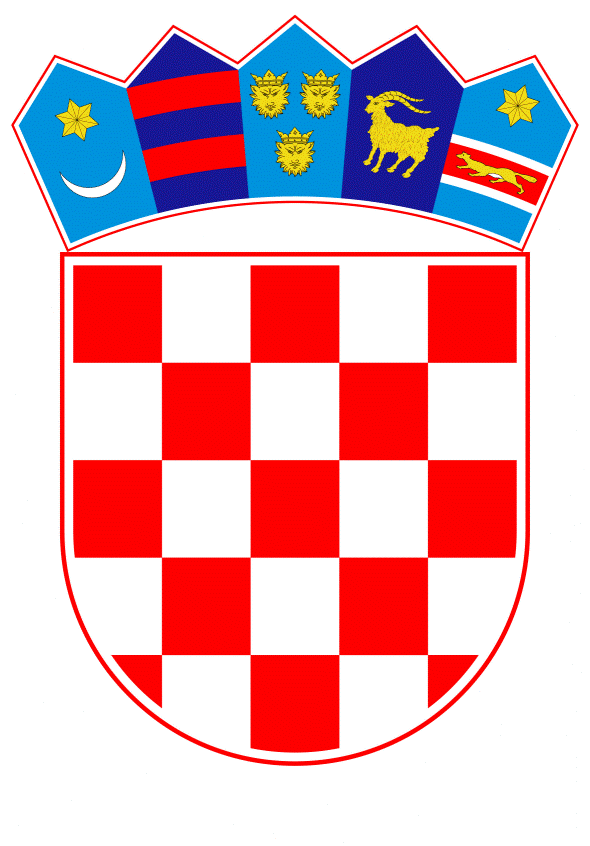 VLADA REPUBLIKE HRVATSKEZagreb, 13. lipnja 2019.______________________________________________________________________________________________________________________________________________________________________________________________________________________________PrijedlogNa temelju članka 35. Zakona o pomorskom dobru i morskim lukama (Narodne novine, br. 158/03, 100/04, 141/06, 38/09, 123/11 - Odluka Ustavnog suda Republike Hrvatske i 56/16) i članka 5. Uredbe o postupku davanja koncesije na pomorskom dobru (Narodne novine, br. 23/04, 101/04, 39/06, 63/08, 125/10, 102/11, 83/12 i 10/17), Vlada Republike Hrvatske je na sjednici održanoj __________ 2019. godine donijelaO D L U K Uo davanju suglasnosti na prijenos koncesije na pomorskom dobru u svrhu gospodarskog korištenja luke posebne namjene - brodogradilišta GrebenI.Vlada Republike Hrvatske daje suglasnost na prijenos koncesije pomorskog dobra u svrhu gospodarskog korištenja luke posebne namjene - brodogradilišta Greben, koja je dodijeljena Odlukom o koncesiji pomorskog dobra u svrhu gospodarskog korištenja luke posebne namjene - brodogradilišta Greben (Narodne novine, broj 11/04), s društva Montmontaža - Greben d.o.o. u stečaju, Obala 4 50, Vela Luka, OIB: 68547761103 (u daljnjem tekstu: Dosadašnji ovlaštenik koncesije), na novog Ovlaštenika koncesije, društvo Global Grupa d.o.o., Riječka 12a, Dubrovnik, OIB: 55189519473 (u daljnjem tekstu: Novi ovlaštenik koncesije), a koja koncesija je opterećena zalogom u korist vjerovnika društva Croatia Osiguranje d.d.Novi ovlaštenik koncesije stječe pravo gospodarskog korištenja pomorskog dobra iz točke I. Odluke o koncesiji pomorskog dobra u svrhu gospodarskog korištenja luke posebne namjene - brodogradilišta Greben, te stječe sva prava i preuzima sve obveze i terete dosadašnjeg koncesionara kako je određeno tom Odlukom i Ugovorom o koncesiji, od 18. veljače 2004. godine, s danom potpisa ugovora o prijenosu koncesije iz točke IV. ove Odluke.II.Zadužuje se Novi ovlaštenik koncesije da, u roku od 90 dana od dana objave ove Odluke u Narodnim novinama, namiri dospio neplaćen dug na ime koncesijske naknade, u iznosu od 43.057,63 kuna, zajedno sa zakonskom zateznom kamatom.Zadužuje se Novi ovlaštenik koncesije u koncesionirano pomorsko dobro uložiti sveukupno 5.075.000,00 kuna kao investicijsko ulaganje, a u roku ne dužem od četiri godine od dana sklapanja ugovora o prijenosu koncesije iz točke IV. ove Odluke, sukladno Studiji gospodarske opravdanosti koja čini Prilog ove Odluke i ne objavljuje se u Narodnim novinama.Zadužuje se Novi ovlaštenik koncesije da, u roku od 90 dana od dana objave ove Odluke u Narodnim novinama, dostavi Ministarstvu mora, prometa i infrastrukture garanciju banke radi dobrog izvršenja posla u korist Republike Hrvatske - Ministarstva mora, prometa i infrastrukture na iznos od 253.750,00 kuna, što predstavlja 5 % od ukupne vrijednosti investicije koja iznosi 5.075.000,00 kuna, s rokom važenja garancije šest mjeseci od završetka planiranog investicijskog ciklusa, a koja garancija je bezuvjetna, bez prigovora i naplativa na prvi poziv, te ista čini prilog ugovoru o prijenosu koncesije iz točke IV. ove Odluke.Ako Novi ovlaštenik koncesije ne dostavi garanciju banke u iznosu i u roku iz stavka 3. ove točke, gubi sva prava određena ovom Odlukom te se neće zaključiti ugovor o prijenosu koncesije iz točke IV. ove Odluke.III.Zadužuje se Novi ovlaštenik koncesije da, u roku od 90 dana od dana objave ove Odluke u Narodnim novinama, dostavi Ministarstvu mora prometa i infrastrukture ovjerenu zadužnicu u iznosu od 40.856,20 kuna, a što predstavlja iznos od dvije godišnje naknade za stalni dio koncesijske naknade, u korist Ministarstva mora, prometa i infrastrukture, kao instrument osiguranja naplate naknade za koncesiju, te za naknadu štete koja može nastati zbog neispunjenja obveza iz Ugovora o koncesiji, te ista čini prilog ugovoru o prijenosu koncesije iz točke IV. ove Odluke. Ako Novi ovlaštenik koncesije ne dostavi ovjerenu zadužnicu u iznosu i u roku iz stavka 1. ove točke, gubi sva prava određena ovom Odlukom te se neće zaključiti ugovor o prijenosu koncesije iz točke IV. ove Odluke.IV.Na temelju ove Odluke ovlašćuje se ministar mora, prometa i infrastrukture da, u roku od 90 dana od dana objave ove Odluke u Narodnim novinama, potpiše ugovor o prijenosu koncesije s Dosadašnjim ovlaštenikom koncesije i Novim ovlaštenikom koncesije. U ugovoru o prijenosu koncesije iz stavka 1. ove točke ugradit će se uglavak, kojim se utvrđuje da Novi ovlaštenik koncesije u odnosu na nekretnine u luci posebne namjene - brodogradilištu Greben stječe samo ona prava koja mu daje ova koncesija.V.Ova Odluka stupa na snagu danom donošenja, a objavit će se u Narodnim novinama.Klasa: 	Urbroj:	Zagreb,	PREDSJEDNIKmr. sc. Andrej PlenkovićO B R A Z L O Ž E N J ETrgovačko društvo Montmontaža - Greben d.o.o. u stečaju, ovlaštenik koncesije na pomorskom dobru u svrhu izgradnje i gospodarskog korištenja luke posebne namjene - brodogradilišta Greben, podnijelo je putem dopisa stečajnog upravitelja zahtjev za prijenos koncesije pomorskog dobra na temelju članka 35. Zakona o pomorskom dobru i morskim lukama (Narodne novine, br. 158/03, 100/04, 141/06, 38/09, 123/11 - Odluka Ustavnog suda Republike Hrvatske i 56/16) na trgovačko društvo Global Grupa d.o.o.Sukladno odredbi članka 17. stavka 3. Zakona o pomorskom dobru i morskim lukama, prije ishođenja suglasnosti Vlade Republike Hrvatske na prijenos koncesije, društvo na koje se prenosi koncesija treba dokazati kako posjeduje sposobnosti za koncesionara, to jest, kako zadovoljava sljedeće uvjete: da je registrirano za obavljanje gospodarske djelatnosti za koju je dana koncesije, da raspolaže odgovarajućim tehničkim, stručnim i organizacijskim sposobnostima za ostvarenje koncesije, da ima jamstvo za ostvarenje plana i programa za ostvarenje koncesije, da su do sada podmirene sve obveze iz ranijih koncesija te da do sada nije oduzimana koncesija iz članka 30. Zakona o pomorskom dobru i morskim lukama.Zahtjevu ovlaštenika koncesije na pomorskom dobru za prijenosom koncesije na Novog ovlaštenika koncesije priloženi su dokumenti kojima se dokazuje sposobnosti novog ovlaštenika za gospodarsku djelatnost za koju je koncesija i dana.U tu svrhu dostavljena je Studija gospodarske opravdanosti ulaganja u brodogradilište Greben. Uvidom u priloženu Studiju gospodarske opravdanosti ulaganja, utvrđeno je kako je društvo Global Grupa d.o.o. registrirano za obavljanje djelatnosti za koju je dana koncesija. Također, dokumentaciji je priložena izjava Novog ovlaštenika koncesije, društva Global Grupa d.o.o. da do sada nije sklapao ugovore o koncesiji (stoga nema nepodmirenih obveza nastalih temeljem ugovora o koncesiji), kao i izjava društva Global Grupa d.o.o. da mu nije oduzeta koncesija, a sve sukladno članku 17. stavku 3. točkama 4. i 5. Zakona o pomorskom dobru i morskim lukama. Zakon o koncesijama u članku 66. predviđa mogućnost prijenosa koncesije s jednog ovlaštenika na drugog, uz pisanu suglasnost davatelja. Novi ovlaštenik koncesije je stekao vlasništvo nad imovinom ovlaštenika koncesije - stečajnog dužnika, društva Montmontaža - Greben d.o.o. u stečaju, pod uvjetom da treća osoba ispunjava uvjete sposobnosti određene za koncesionara u dokumentaciji za nadmetanje i obavijesti o namjeri davanja koncesije. U predmetnom slučaju, takvi uvjeti nisu bili propisani zbog drukčijeg pravnog uređenja naime, koncesiju je društvo Montmontaža - Greben d.o.o. steklo na temelju prijave, sukladno tada važećim propisima, a ne na temelju nalaza i mišljenja tijela ovlaštenog za ocjenu pristiglih ponuda na objavljenu obavijesti o namjeri davanja koncesije na pomorskom dobru.Društvo Global Grupa d.o.o. registrirano je za obavljanje djelatnosti brodogradnje, izradilo je plan investicija u sklopu Studije gospodarske opravdanosti ulaganja u predmetno brodogradilište sukladno planiranim iznosima ulaganja te je odlukom obvezano podmiriti neplaćeni iznos koncesijske naknade. Osim toga, prije sklapanja ugovora o davanju suglasnosti na prijenos koncesije, obvezan je predati sredstava osiguranja plaćanja - zadužnice na iznos dvije godišnje koncesijske naknade (stalni dio) i garancija banke na iznos od 5 % predviđenih ulaganja i izvršenja ulaganja u pomorsko dobro, kako je predviđeno Studijom.Studijom gospodarske opravdanosti utvrđeno je kako će Novi ovlaštenik koncesije uložiti u luku posebne namjene - brodogradilište Greben ukupno 5.075.000,00 kuna do 2022. godine i to kao investicijsko ulaganje u tekuće održavanje i popravak instalacija te investicije u postojeća obrtna sredstva, preciznije: tehnološko - tehničke aktivnosti kao preduvjet početka realizacije investicijskog projekta, investicijska ulaganja u obrtna sredstva, investicijska ulaganja u tekuće održavanje, investicijska ulaganja u zaštitu okoliša te planirani budući troškovi održavanja.Sve investicije provest će se u cilju nastavka obavljanja gospodarske djelatnosti brodogradilišta koje je bila, a i dalje jest gospodarska grana od velikog značaja za razvoj lokalne jedinice - Vele Luke na otoku Korčula, s obzirom da trenutni ovlaštenik koncesije više nije u mogućnosti obavljati poslovnu djelatnost za koju mu je koncesija dana.Uz investicijska ulaganja i razvijanje proizvodnog procesa, planirana su i nova zapošljavanja do ukupno 75 zaposlenih 2022. godine, što će imati značajan pozitivan učinak na lokalno stanovništvo koje je dugi niz godina značajne prihode dobivalo iz obavljanja djelatnosti brodogradnje.Novi ovlaštenik koncesije obvezuje se ovim Prijedlogom odluke podmiriti dospjeli nenaplaćen dug nastao na ime koncesijske naknade prije sklapanja ugovora o prijenosu koncesije, to jest platiti iznos glavnice 43.057,63 kuna, zajedno s iznosom pripadajuće zakonske zatezne kamate na dan plaćanja (s time da je iznos kamate na dan 30. travnja 2019. godine iznosio 20.097,63 kuna). Osim toga, obvezan je na predaju sredstava osiguranja: garanciju banke na 5 % od planiranog iznosa ulaganja u pomorsko dobro, kao i ovjerenu zadužnicu u iznosu od 40.856,20 kuna, a što predstavlja iznos od dvije godišnje naknade za stalni dio koncesijske naknade, u korist Ministarstva mora, prometa i infrastrukture, kao instrument osiguranja naplate naknade za koncesiju, te za naknadu štete koja može nastati zbog neispunjenja obveza.Na predmetnoj koncesiji - na pravu gospodarskog iskorištavanja pomorskog dobra u svrhu obavljanja gospodarske djelatnosti upisan je zalog u korist založnog vjerovnika, društva Croatia osiguranje d.d. Zagreb, Vatroslava Jagića 33, OIB:26187994862, u iznosu od 3.500.000,00 eura (trimilijunapetstotisuća eura) u kunskoj protuvrijednosti s pripadajućim sporednim tražbinama. Koncesija će se na Novog ovlaštenika prenijeti opterećena zalogom, budući da tražbina temeljem koje je upisan zalog nije namirena. Založni dužnik i vjerovnik će urediti svoje međusobne obvezno-pravne odnose, uz ograničenja koja jamče kogentne pravne norme. Slijedom iznesenoga, izrađen je predmetni Prijedlog odluke o davanju suglasnosti na prijenos koncesije.Predlagatelj:Ministarstvo mora, prometa i infrastrukturePredmet:Prijedlog odluke o davanju suglasnosti na prijenos koncesije na pomorskom dobru u svrhu gospodarskog korištenja luke posebne namjene - brodogradilišta Greben 